Self Myo Fascial ReleaseDo these exercises whenever you can, ideally once per day for 15 minutes. Also perform these stretches before exercise as a warm up or post exercise as cool down and before static stretching.Hold on very tender areas for 30-90 seconds to help reduce lumps.Focus on these areas for your condition.Latissimus Dorsi								thoracic Spine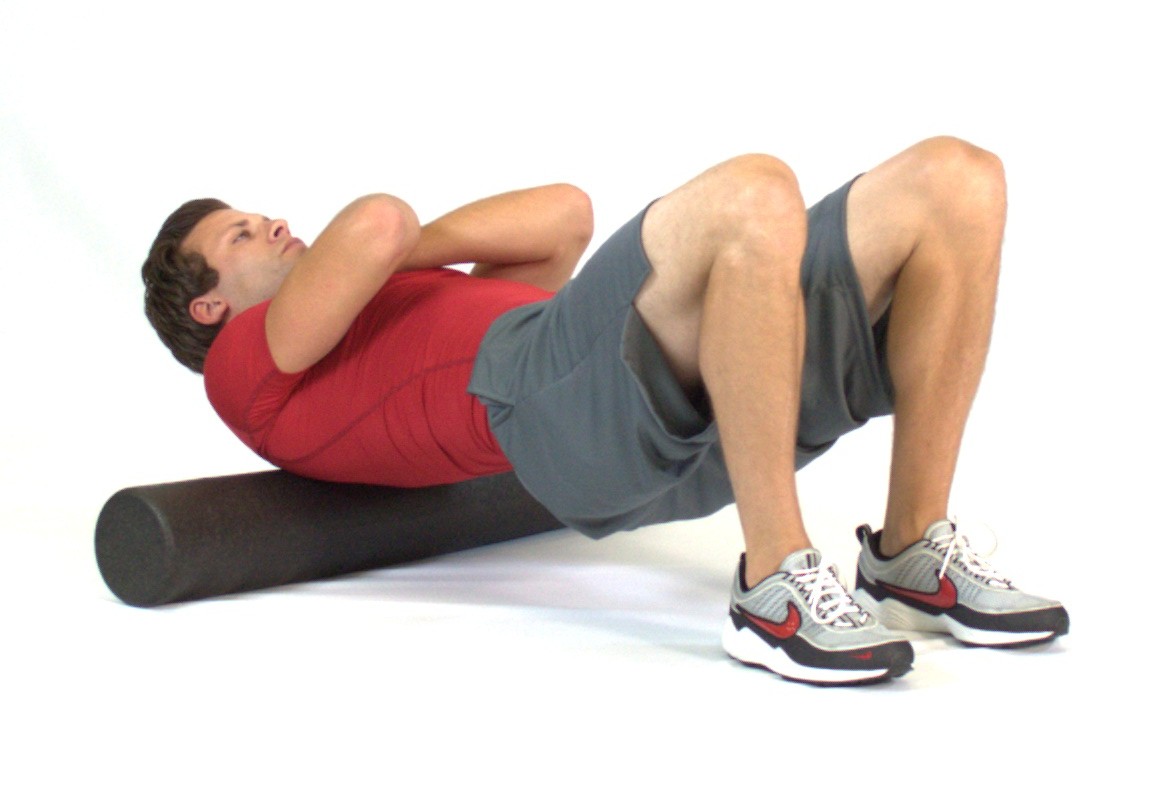 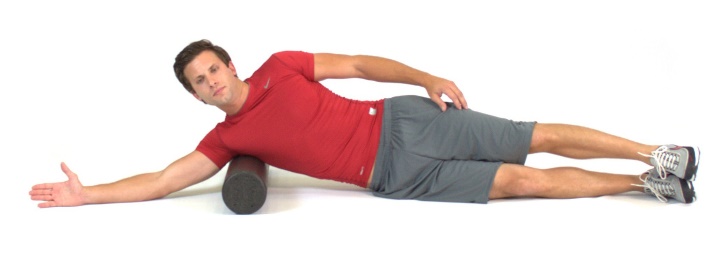 Pectoralis Major and minor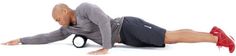 Ball rolling Levator Scapula and upper trapezius and pec major 					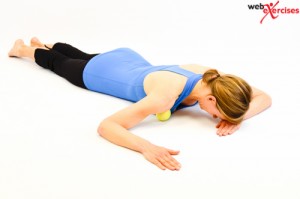 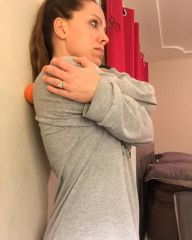 Static Stretches: 30 second hold/ 6-10 second isometric contraction, 30 sec holdUpper Traps							Latissimus Dorsi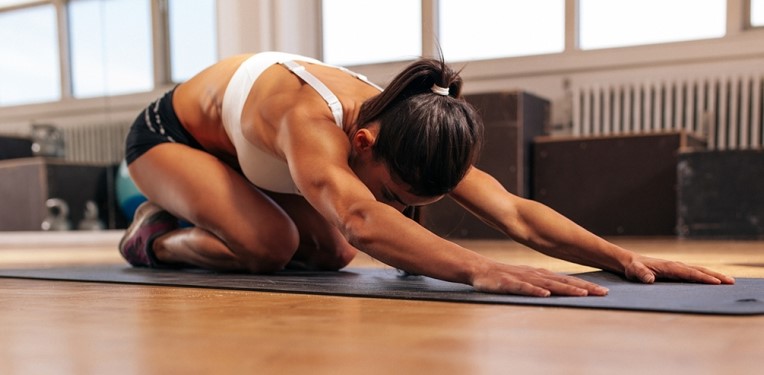 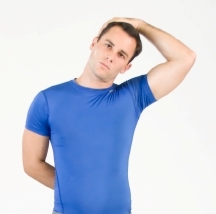 Pectorals							Levator Scapula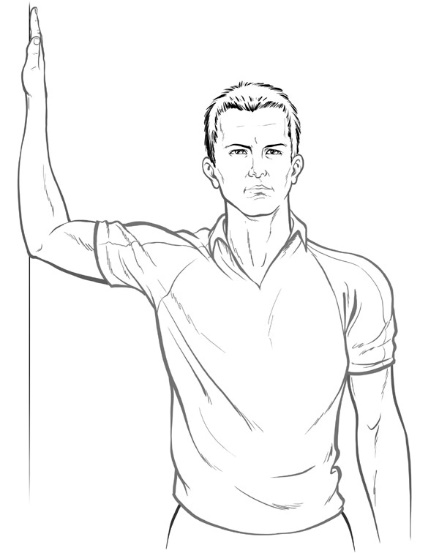 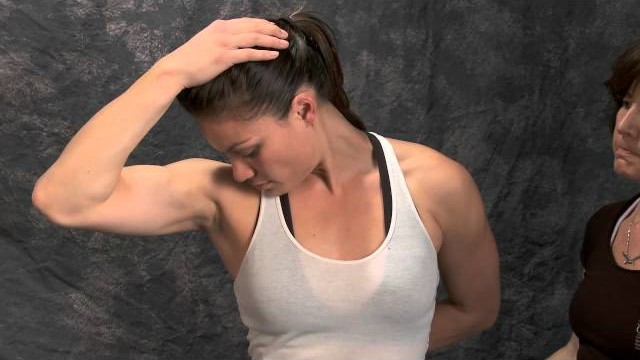 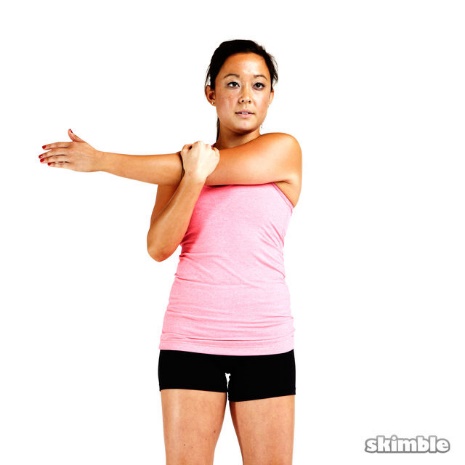 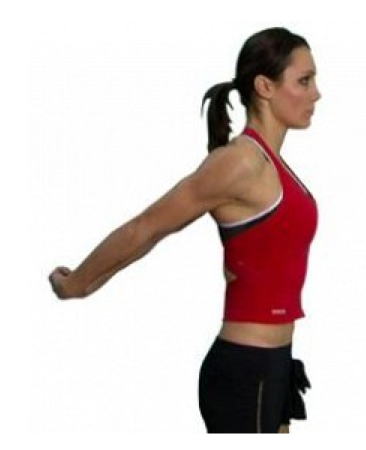 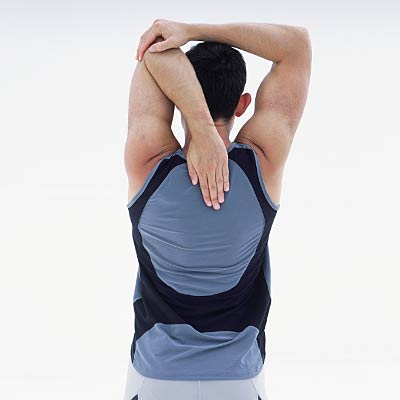 Movement Preparation and StrengtheningThoracic Rotations: 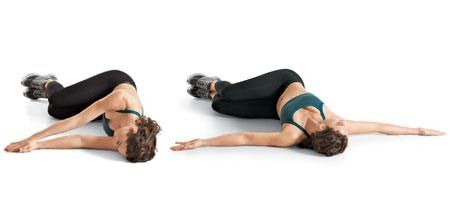 Helps mobilise upper back and chest.  Aim for at least 6 repetitions each side, do one side first then the other.  Use for pre-exercise warm up and general stretching.		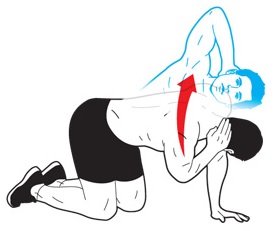 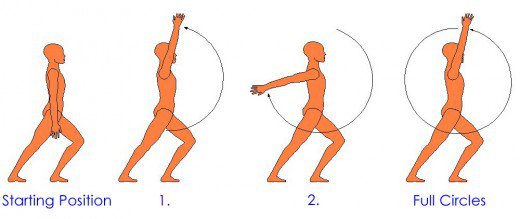 Strengthening to improve postureThese exercises below are aimed at helping to improve the strength of the main muscles responsible for upper back posture and shoulder function.  Aim to do 6 to 8 repetitions of each exercise at least 3 times per week.  Alternative equipment such as small lightweight dumbbells can be used instead of a band.  Rhomboid strengthening				      Rowing for scapula retraction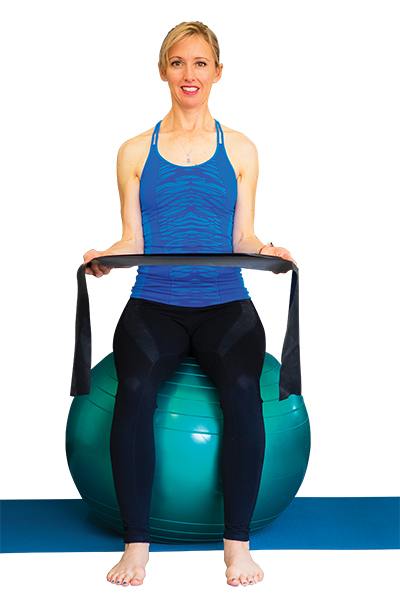 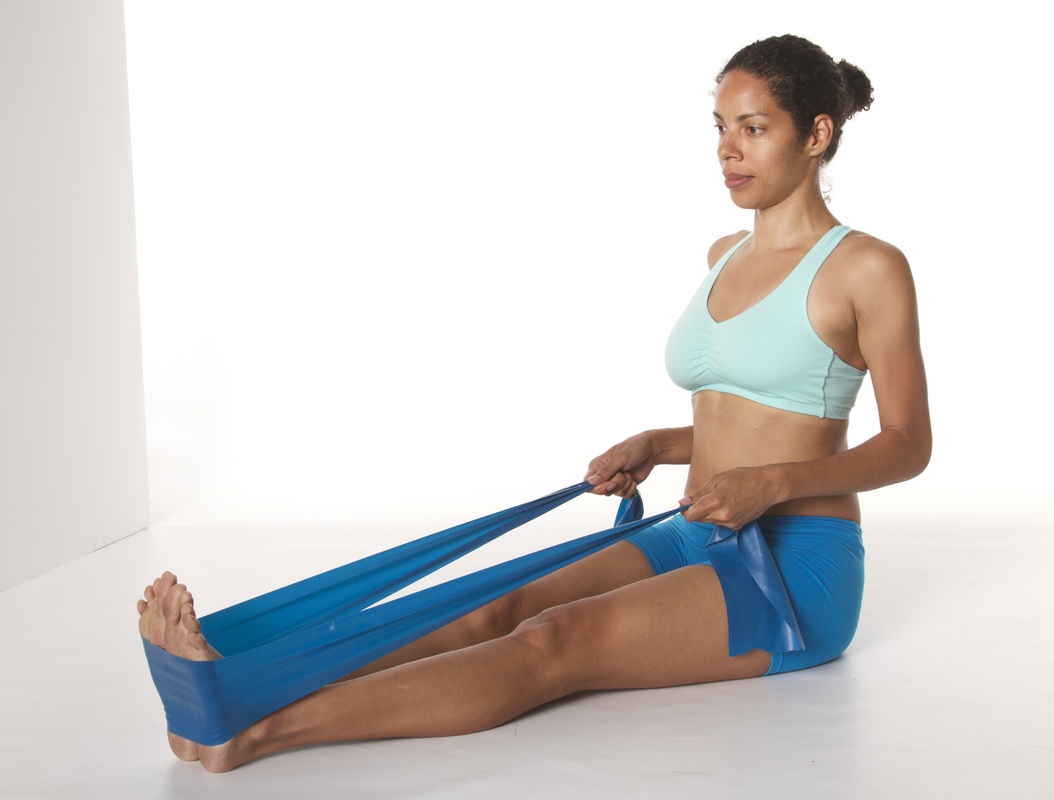 In addition to these exercises and stretches, I strongly recommend that you regularly attend either some form of flexibility class i.e. Pilates in addition to a resistance training class, preferably a kettlebell training class or circuit training.  Please see my website www.iam-fitness.co.uk for further information regarding the classes I run. You must aim to foam roll or stretch at least 3 times per week, of which stretching post exercise can be 1 of your stretching sessions per week.